Nombre: Alejandro Martín NaveiraEspecialidad: Oncología ClínicaMatricula Nacional: 130263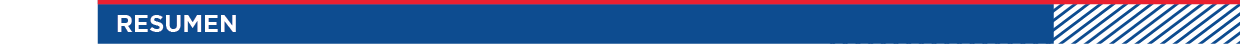 Universidad de Buenos Aires, Facultad de Medicina.  Titulo: Médico (Egresado en Marzo 2009)Universidad de Buenos Aires: Curso superior de Medicina Interna (Junio 2009 – Mayo 2013)Universidad del Salvador: Curso superior de Oncología Clínica (Marzo 2016 – Diciembre 2017)Residencia y jefe de residentes de Medicina interna. Hospital Naval Pedro Mallo (Junio 2009 -Mayo 2014)Residencia y jefe de residentes de Oncología Clínica. Hospital Británico de Buenos Aires (Junio 2014 – Mayo 2018)Medico Staff Oncología Clínica. Hospital Británico de Buenos Aires (Junio 2018 - actualidad)Coordinador del Hospital de Día. Centro de Oncología. Hospital Británico de Buenos Aires. Experiencia en Investigación clínica. Subinvestigador en estudios clínicos de Fase 2 y 3.Miembro de la Asociación Argentina de Oncología Clínica (AAOC)Coordinador del Hospital de Día del centro oncológico del Hospital Británico de Buenos Aires (Julio 2018 a la actualidad)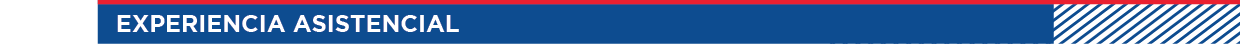 Hospital Británico de Buenos Aires. Oncólogo staff (Junio 2018-Actualidad)Hospital Británico de Buenos Aires. Jefe de residentes de Oncología Clínica (Junio 2017-Mayo 2018) Hospital Británico de Buenos Aires. Residencia de Oncología Clínica (Junio 2014 a la Mayo 2017)Hospital Naval Dr. Pedro Mallo: Jefe de Residentes de Medicina Interna. (Junio 2013 a Mayo 2014)Hospital Naval Pedro Mallo:  Residencia de Medicina Interna. Título: especialista en Clínica Médica. (Junio 2009 a Mayo 2013) Consultorios de Oncologia “Dra Pasccon”: Oncólogo clínico. (Marzo 2016 a Julio 2017)Hospital Naval Dr. Pedro Mallo: Medico interno en piso de internación. 48hs semanales. (Junio 2014 a Diciembre 2017)Hospital Naval Dr. Pedro Mallo: Consultorios externos de Clínica Médica. Seguimiento de pacientes luego de internación.  6hs semanales. (Agosto 2013 a Mayo 2014) Hospital Naval Dr. Pedro Mallo: Médico coordinador de Guardia Externa. 24hs semanales. (Mayo 2013 a Junio 2014)Rotaciones: Instituto de Oncología Ángel Roffo. Servicio de Clínica Oncológica. (Julio a Noviembre 2012)Instituto de Oncología Angel Roffo. Servicio de Cabeza y Cuello (Marzo-Abril 2017)Escuela de ayudantes. Departamento de Patología, Facultad de Medicina, Universidad de Buenos Aires. (Marzo 2005-Diciembre 2005)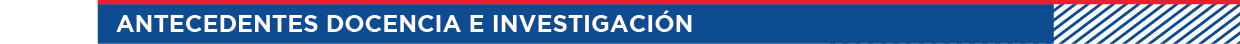 Ayudante de 2da honorario por concurso. Departamento de Patología, Facultad de Medicina, Universidad de Buenos aires. (Marzo 2006- Enero 2011)Colaborador Docente.  UDH Hospital Naval. Facultad de Medicina, Universidad de Buenos Aires. Materia: Semiología y Medicina Interna. (Marzo 2012 a junio 2014)Director del I curso anual de Actualización y Formación en Medicina Interna. Servicio de clínica médica Hospital Naval Pedro Mallo. (junio 2013 – Abril 2014)Hospital Británico de Buenos Aires. Experiencia en Investigación clínica como subinvestigador en 8 estudios fase 2-3 (Junio 2017 a la actualidad)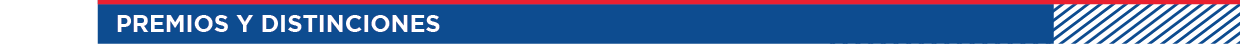 XVIII Jornadas Anuales de Medicina Interna “Norberto fraga”. CEMIC. Primer premio como mejor trabajo científico sobre “Acceso a la atención oncológica con diagnostico de Cancer de mama en hospitales públicos y privados de la ciudad de Buenos Aires”. Noviembre 2017. 